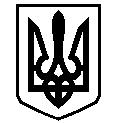 У К Р А Ї Н АВАСИЛІВСЬКА МІСЬКА РАДАЗАПОРІЗЬКОЇ ОБЛАСТІсьомого скликанняодинадцята (позачергова)  сесіяР І Ш Е Н Н Я 28 липня  2016                                                                                                              №  8Про затвердження  міської Програми «Підтримка діяльності Василівського районного військового комісаріату на 2016 рік»	Керуючись ст.26, 34  Закону України «Про місцеве самоврядування в Україні», з метою своєчасної підготовки та проведення призову громадян на строкову військову службу, створення сприятливих умов для ефективного проведення призову військовозобов’язаних при проведенні мобілізації, перевірочних та спеціальних зборів, Василівська міська радаВ И Р І Ш И Л А :1. Затвердити міську Програму «Підтримка діяльності Василівського районного військового комісаріату на 2016 рік» (далі -Програма), що додається..	2 Контроль за виконанням даного рішення покласти на постійну комісію з питань соціального захисту, охорони здоров’я, материнства та дитинства, підтримки молоді, спортивного руху, культури та туризму у місті.Міський голова								        Л.М.ЦибульнякАркуш погодження додаєтьсяЗАТВЕРДЖЕНОРішення одинадцятої (позачергової)  сесії Василівськоїміської ради сьомого скликання 28 липня  2016 № 8Міська Програма«Підтримка діяльності Василівського районного військового комісаріату на 2016 рік»І. Загальні положення	Шляхом підвищення рівня допризовної підготовки; фізичної підготовки; лікувально-оздоровчої роботи; освітньої підготовки; вивчення державної мови; патріотичного виховання планується досягнути найкращих показників щодо підготовки допризовників та призовників до військової служби.Фізична підготовки громадян допризовного і призовного віку є підготовка фізично міцних юнаків шляхом залучення до занять військово-прикладними видами спорту для подальшого проходження ними військової служби. Фізична підготовка допризовників і призовників організовується за програмою фізичної культури центральними органами виконавчої влади в галузі освіти і науки, фізичної культури і спорту у вищих, професійно-технічних, загальноосвітніх та позашкільних навчальних закладах, спортивних товариствах і клубах.Головним завданням у підготовці громадян допризовного та призовного віку до військової служби є виховання їх у дусі патріотичного обов'язку, поваги до військової служби, готовності до захисту Вітчизни.Органи місцевого самоврядування, молодіжні та інші громадських організацій зобов'язані проводити систематичну роботу з патріотичного виховання молоді, зосереджуючи увагу на:- роз'ясненні внутрішньої та зовнішньої політики держави, рішень Президента України та Кабінету Міністрів України щодо зміцнення військових формувань, пропаганди успіхів, висвітлення історичного шляху військових формувань;- роз'ясненні серед громадян вимог Закону України "Про військовий обов'язок і військову службу", Військової присяги на вірність Українському народові та військових статутів;- організації зустрічей з ветеранами війни, відмінниками бойової підготовки військових формувань, відвідування військових частин.Ш. Мета ПрограмиМета Програми полягає у підвищенні якості підготовки юнаків до військової служби, виховання їх у дусі патріотичного обов'язку, поваги до військової служби, готовності до захисту Вітчизни, своєчасної підготовки та проведення призову громадян на строкову військову службу. Створення сприятливих умов для ефективного проведення призову військовозобов’язаних при проведенні мобілізації, перевірочних та спеціальних зборів.ІV. Основні заходи  Програми на 2016 рікV. Фінансування Програми Фінансування Програми здійснюється за рахунок коштів міського бюджету шляхом надання іншої субвенції Запорізькому обласному військовому комісаріату для підтримки діяльності Василівського районного військового комісаріату на 2016 рік. Прогнозні обсяги фінансування Програми складають  10000 грн.Секретар ради								                          О.Г.Мандичев№п/пЗаходиДатаСумавитрат на відповідний рік, грн.1.Виготовлення інформаційних стендів та  придбання рекламної продукціїПротягом року10000Всього:10000